Obec CebivZastupitelstvo obce Cebivč.j.: Cebiv/748/2022OBEC CEBIV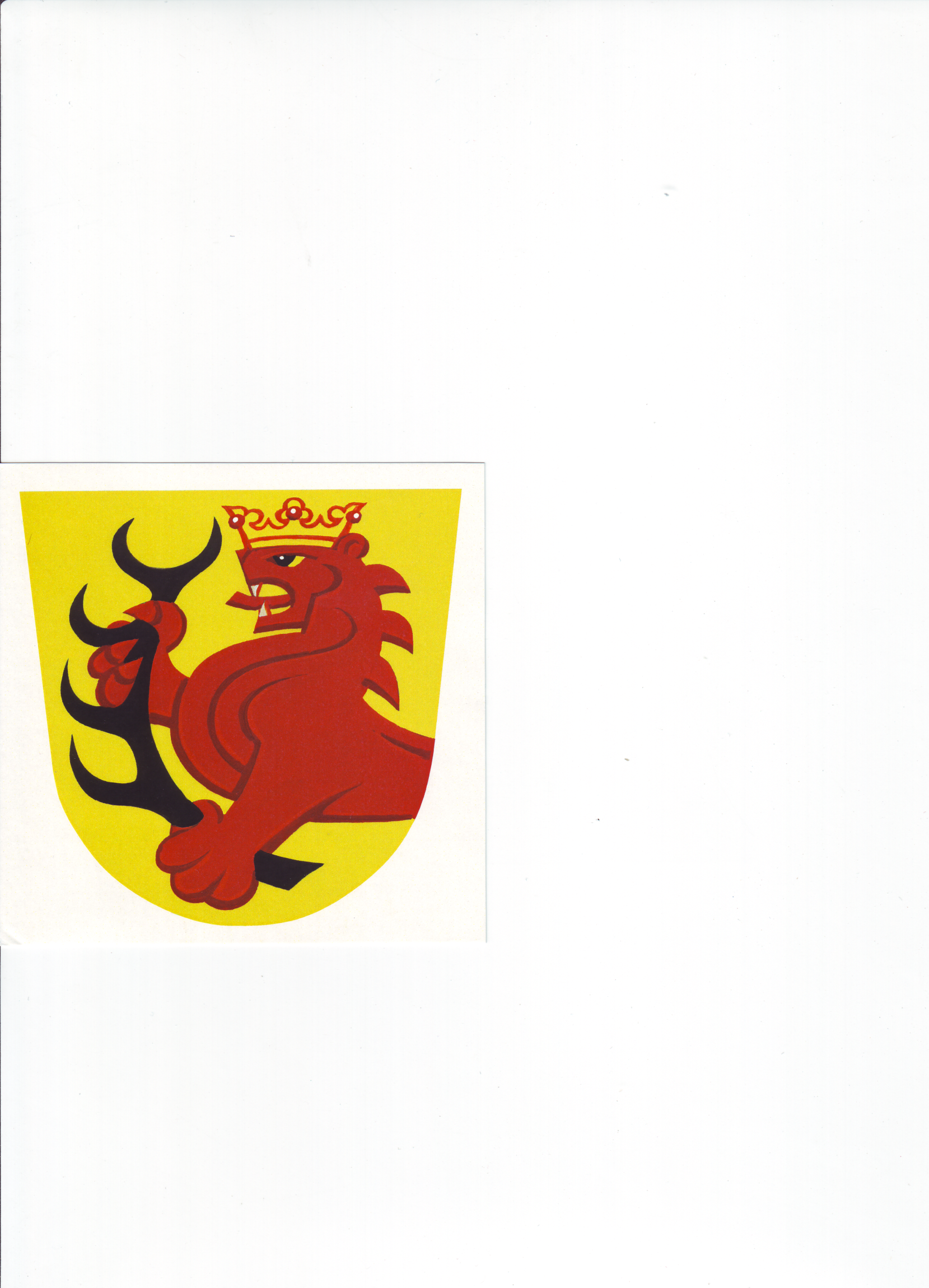 Obecně závazná vyhláška obce Cebivo nočním klidu a regulaci hlučných činnostíZastupitelstvo obce Cebiv se na svém zasedání dne 14.09.2022 usnesením č. 6/B13/2022 usneslo vydat na základě ustanovení § 10 písm. a) a d) a § 84 odst. 2 písm. h) zákona č. 128/2000 Sb., o obcích (obecní zřízení), ve znění pozdějších předpisů, a na základě § 5 odst. 7 zákona č. 251/2016 Sb., o některých přestupcích, ve znění pozdějších předpisů, tuto obecně závaznou vyhlášku:Čl. 1Předmět a cíl obecně závazné vyhláškyPředmětem této obecně závazné vyhlášky je vymezení doby nočního klidu a regulace činností v nevhodnou denní dobu, které by mohly svou hlučností narušit veřejný pořádek v obci nebo být v rozporu s dobrými mravy, ochranou bezpečnosti, zdraví a majetku.Cílem této obecně závazné vyhlášky je vytvoření opatření směřujících k ochraně před hlukem v době nočního klidu, zabezpečení místních záležitostí jako stavu, který umožňuje pokojné soužití občanů i návštěvníků obce, vytváření příznivých podmínek pro život v obci. Čl. 2Vymezení doby nočního kliduDobou nočního klidu se rozumí doba od 22:00 hod do 6:00 hod. V této době je každý povinen zachovat klid a omezit hlučné projevy.Čl. 3Výjimky z doby nočního kliduV době konání tradičních jednodenních kulturních akcí (Masopust, Stavění staročeské máje, Setkání rodáků, Petropavlovská pouť) se doba nočního klidu stanovuje od 3:00 hod do 6:00 hod.Doba nočního klidu nemusí být dodržována v noci z 31. prosince na 1. ledna, kdy se jedná o všeobecně uznávanou společenskou a tradiční událost při příležitosti oslav nového roku.Čl. 4Regulace hlučných činností v nevhodnou denní dobuKaždý je povinen zdržet se o nedělích a státem uznaných dnech pracovního klidu v době od 6:00 hod do 8:00 hod a od 12:00 hod do 22:00 hod veškerých prací spojených s užíváním zařízení a přístrojů způsobujících hluk, např. sekaček na trávu, cirkulárek, motorových pil, křovinořezů apod.Čl. 5Závěrečné ustanovení1) Touto obecně závaznou vyhláškou se ruší Obecně závazná vyhláška č .3/2016 o nočním klidu a regulaci hlučnosti, vydaná dne 22.06.2016.2) Tato obecně závazná vyhláška nabývá účinnosti počátkem patnáctého dne po dni jejího vyhlášení.Emilia Modrzewska						       Zdeněk Kovář    	místostarostka obce						        starosta obce